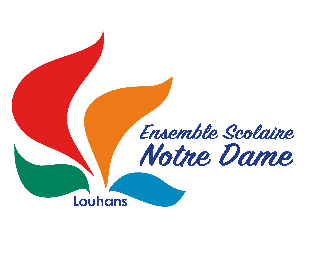 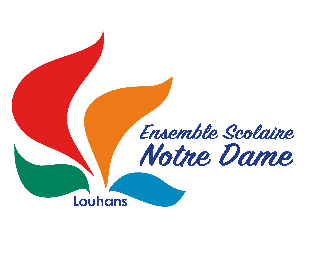 Tarifs 2024 - 2025
LEAP De La Bresse4ème Enseignement AgricoleUn chèque de 30 euros pour les frais de dossier (10 euros pour les réinscriptions).Repas exceptionnel à 7,00 euros.Bourses possibles.Par mois sur 10 mois pour les plus de 14 ans en juin 2025 (2 semaines de stage)Par mois sur 10 mois pour les moins de 14 ans en juin 2025Externe (scolarité)67,50 euros67,50 eurosDemi-pensionnaire x4 (scolarité + forfait repas)152,65 euros155,25 eurosDemi-pensionnaire x5 (scolarité + forfait repas)174,75 euros178,00 euros